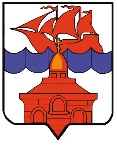 РОССИЙСКАЯ ФЕДЕРАЦИЯКРАСНОЯРСКИЙ КРАЙТАЙМЫРСКИЙ ДОЛГАНО-НЕНЕЦКИЙ МУНИЦИПАЛЬНЫЙ РАЙОНАДМИНИСТРАЦИЯ СЕЛЬСКОГО ПОСЕЛЕНИЯ ХАТАНГАПОСТАНОВЛЕНИЕ03.08.2023 г.                                                                                             № 132 -  ПО  создании комиссии по проверке помещений, предоставляемых в избирательный период 2023 года участковым избирательным комиссиям на территории  сельского поселения ХатангаВ целях подготовки помещений для работы избирательных комиссий в период проведения выборов Губернатора Красноярского края, депутатов Таймырского Долгано-Ненецкого районного Совета депутатов пятого созыва, в соответствии с Федеральным законом от 12.06.2002 N 67-ФЗ "Об основных гарантиях избирательных прав и права на участие в референдуме граждан Российской Федерации", ПОСТАНОВЛЯЮ:Создать комиссию по подготовке помещений, предоставляемых в избирательный период 2023 года участковым избирательным комиссиям на территории  сельского поселения Хатанга (далее – помещений) в составе согласно приложению № 1.Утвердить акт проверки помещения, предоставляемого в избирательный период 2023 года участковой избирательной комиссии согласно приложению № 2.Комиссии в срок до 20.08.2023 г.:  3.1. провести проверки помещений  на предмет технического состояния помещений, обеспечения их противопожарной безопасности, организации охраны общественного порядка, бесперебойного тепло- и электроснабжения;3.2. по результатам проверки помещений составить акт с указанием сроков выявленных недостатков и представить Главе сельского поселения Хатанга.  Комиссии в срок до 01.09.2023 г. провести повторные контрольные проверки с учетом устранения недостатков и предоставить акты проверок  Главе муниципального района. Об исполнении доложить Главе сельского поселения Хатанга.Опубликовать постановление в Информационном бюллетене Хатангского сельского Совета депутатов и администрации сельского поселения Хатанга и на официальном сайте органов местного самоуправления сельского поселения Хатанга www.hatanga24.ru. Контроль за исполнением настоящего постановления возложить на заместителя Главы сельского поселения Хатанга по социальным вопросам, культуре и спорту Зоткину Т.В. Постановление вступает в силу в день его подписания.Глава сельского поселения Хатанга			 	        А.С. ДоронинПриложение № 1к постановлению Администрации сельского поселения Хатанга от 03.08.2023 г.  № 132 – ПСОСТАВкомиссии по подготовке помещений избирательных участков сельского поселения ХатангаПриложение № 2 к постановлению Администрации сельского поселения Хатанга от 03.08.2023 г.  № 132 – ПАктпроверки помещения, предоставляемого в избирательный период 2023 года участковой избирательной комиссии    Избирательный участок N ____________   Избирательный участок находится в помещении по адресу:______________________________________________________________________________________________________________________________________________________Замечания, предложения:______________________________________________________________________________________________________________________________________________________ Члены комиссии:1. _________________________________2. _________________________________3. _________________________________4. _________________________________5. _________________________________6. _________________________________7. _________________________________8. _________________________________"__" ___________ 2023 г.Зоткина ТатьянаВалериевнаЗаместитель Главы сельского поселения Хатанга по социальным вопросам, культуре и спорту, председатель комиссии.Члены комиссии:Романенко Александр ВасильевичШейкин НиколайАлександровичИсполняющий обязанности Генерального директора ООО «Энергия»;Директор ООО «ТАТ»;Степанов Александр АнатольевичСтарший инспектор капитан внутренней службы Отдела надзорной деятельности и профилактической работы Таймырского муниципального района по Красноярскому краю; Тимшин Андрей АлексеевичНачальник 74 ПСЧ 16 ПСО ФПС ГПС ГУ МЧС России по Красноярскому краю капитан внутренней службы;Левштанова ГалинаПрокопьевнаИсполняющая обязанности директора МБУК «Хатангский культурно-досуговый комплекс»;Благодаров Константин АлександровичНемцов Валерий ВячеславовичНачальник майор полиции Отделения полиции Отдела МВД РФ по Таймырскому Долгано- Ненецкому муниципальному району;Заместитель председателя  Таймырской Долгано-Ненецкой территориальной избирательной  комиссии  № 1 по Красноярскому краю; Пюрбеева Эльза ШевляевнаНачальник Территориального отдела п. Катырык Администрации сельского; поселения Хатанга Чуприна АвгустаПавловна Начальник Территориального отдела п. Хета Администрации сельского поселения Хатанга; Елдогир ТатьянаАнатольевнаСпециалист 1 категории Территориального отдела п. Новая Администрации сельского поселения Хатанга; Черепанова ВераИвановна Начальник Территориального отдела п. Жданиха Администрации сельского поселения Хатанга; Попова МарияИльиничнаНачальник Территориального отдела п. Новорыбная Администрации сельского поселения Хатанга; Чуприна Оксана Петровна Специалист 1 категории Территориального отдела п. Попигай Администрации сельского поселения Хатанга; Поротова Нина Николаевна Батагай МаргаритаАлексеевнаНачальник Территориального отдела п. Сындасско Администрации сельского поселения Хатанга; Начальник Территориального отдела п. Кресты Администрации сельского поселения ХатангаNТребования, показателиПомещение для голосованияПомещение участковой избирательной комиссии1Использование помещений на предыдущих выборах2Удобство размещения участка, доступность для граждан3Возможность подъезда транспорта4Доступность для избирателей с ограниченными возможностями5Освещение (техническое состояние), аварийное освещение 6Отопление (техническое состояние)7Водоснабжение (техническое состояние)8Наличие средств пожаротушения, план эвакуации 9Наличие резервного электроснабжения10Наличие охранной сигнализации11Телефонная связь (указать номер)12Наличие отдельного входа и выхода (для помещений для голосования)13Возможность размещения и эксплуатации средств видеонаблюдения14Наличие вывески с наименованием УИК при входе в здание15Наличие вывески с наименованием выборов при входе в здание16Наличие стационарных ящиков для голосования17Наличие переносных ящиков для голосования18Наличие кабинок для голосования19Наличие условий для хранения избирательной документации20Наличие условий для размещения информационных стендов УИК21Настольные либо настенные часы22Столы, стулья (шт.)23Подходы к зданию (освещение, благоустройство)